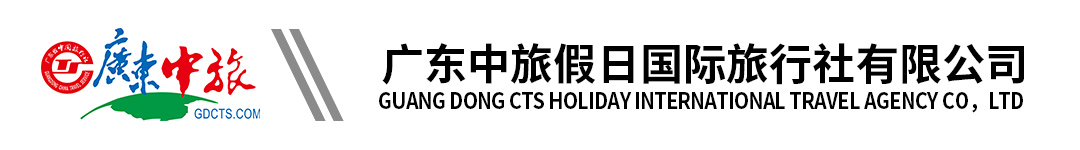 【我和春天的约会】住五钻碧桂园润杨溪谷特惠2天丨食足4餐、畅泡117个温泉池丨中英街“一街两制”丨浪漫玫瑰海岸丨惠州西湖行程单行程安排费用说明其他说明产品编号TX-20240105SP60057636出发地广州市目的地惠州市行程天数2去程交通汽车返程交通汽车参考航班上车点：上车点：上车点：上车点：上车点：产品亮点★五钻惠州碧桂园·润杨溪谷酒店（花园客房）★五钻惠州碧桂园·润杨溪谷酒店（花园客房）★五钻惠州碧桂园·润杨溪谷酒店（花园客房）★五钻惠州碧桂园·润杨溪谷酒店（花园客房）★五钻惠州碧桂园·润杨溪谷酒店（花园客房）天数行程详情用餐住宿D1集中地-深圳中英街-午餐：广式焖鸡宴-深圳玫瑰海岸-惠州碧桂园润杨溪谷酒店  含：午餐  晚餐：自理    住：润杨碧桂园早餐：X     午餐：√     晚餐：X   惠州碧桂园润杨溪谷酒店D2酒店自助早餐-惠东绿芝源农村合作供应社/蜂仙子番禺区中华小蜜蜂教育基地-广州   含：早餐、午餐、下午茶早餐：√     午餐：下午茶     晚餐：X   无费用包含交通：按实际参团人数安排空调旅游巴士，每人1正座，座位号按照报名先后顺序排位。交通：按实际参团人数安排空调旅游巴士，每人1正座，座位号按照报名先后顺序排位。交通：按实际参团人数安排空调旅游巴士，每人1正座，座位号按照报名先后顺序排位。费用不包含1、行程中一切个人消费自理。行程用餐自理期间导游推荐当地或附近用餐，费用自理,客人可自由参与。1、行程中一切个人消费自理。行程用餐自理期间导游推荐当地或附近用餐，费用自理,客人可自由参与。1、行程中一切个人消费自理。行程用餐自理期间导游推荐当地或附近用餐，费用自理,客人可自由参与。预订须知1、此团30人成团，为保证游客可如期出发，我社将与其他旅行社共同组团（拼团出发），如客人不接受拼团出发，请报名时以书面形式注明。如报名人数不足30 成人时无法成团，或遇特殊情况（如：当地天气原因或游客临时退团造成不成团等）致使团队无法按期出行，我社提前2 天通知游客，游客可根据自身情况改线或改期，如不能更改出游计划，我社将全额退还已交团费。【接待社：广州市途喜国际旅行社有限公司，许可证号：L-GD02199，质监电话：18027368336】温馨提示备注说明：